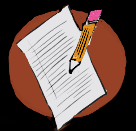 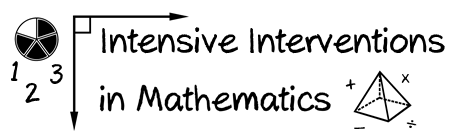 Locate the following mathematics interventions. How would you rate the evidence? (Choose two evidence-based interventions and two evidence-based strategies in mathematics for the grade level you teach.)Notes/Comments:______________________________________________________________________________________________________________________________________________________________________________________________________________________________________________________________________________Name of PracticeAssessment Data to Show ResultsAssessment Data to Show ResultsReplicationReplicationReplicationSettingName of PracticeImprovement from Before InterventionImprovement Compared to No Treatment StudentsMultiple ResearchersMultiple StudentsMultiple TimesSetting and Students Similar to Your Own?Evidence-based Intervention 1:Evidence-based Intervention 2:Evidence-based Strategy    1:Evidence-based Strategy    2: